17.10.2017г. Сотрудники полиции провели беседу со студентами техникума.13 октября состоялась встреча студентов 1-2 курсов Безенчукского аграрного техникума с заместителем  начальника полиции (по охране общественного порядка)              О МВД России по Безенчукскому району подполковником полиции Хаётулло Усмоновым. Сотрудником органов внутренних дел проведена беседа, направленная на профилактику совершения  правонарушений среди несовершеннолетних, о недопущении употребления  алкогольных напитков, наркотических веществ, табачных изделий, а также посещения питейных заведений.	В мероприятии приняли участие 50 человек. Подполковник полиции  довел до учащихся информацию о работе Добровольной народной дружины, ее правовой основе деятельности, закрепленной  Федеральным законом от 02.04.2014 г. «Об участии граждан в охране  общественного порядка» №44-ФЗ, условиях  вступления в ДНД. Заместитель начальника полиции пригласил студентов техникума  вступить  в ряды дружины: такое приглашение относится к представителям сильного пола, достигшим 18 лет.  Сотрудник полиции пояснил присутствующим, что задача «дружинников» - не подменить собой профессиональных   сотрудников, а способствовать максимально эффективному выполнению задач по охране общественного порядка- следить за ситуацией  на контролируемом  участке, помогать полицейским. 	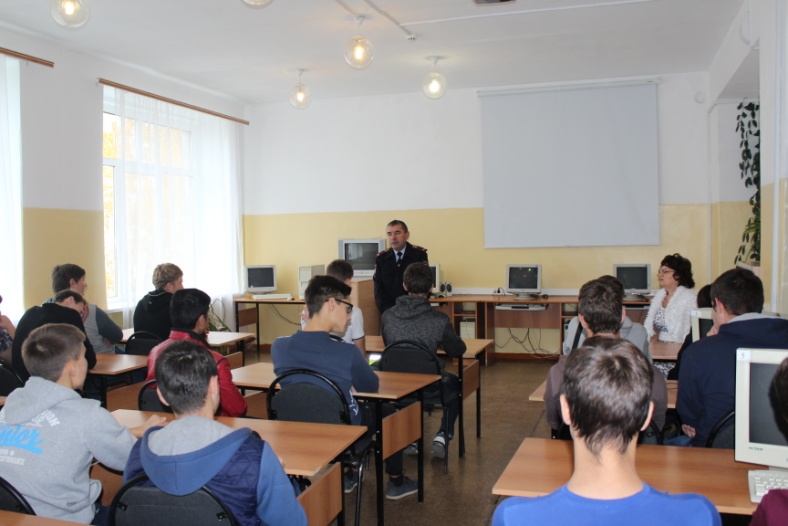 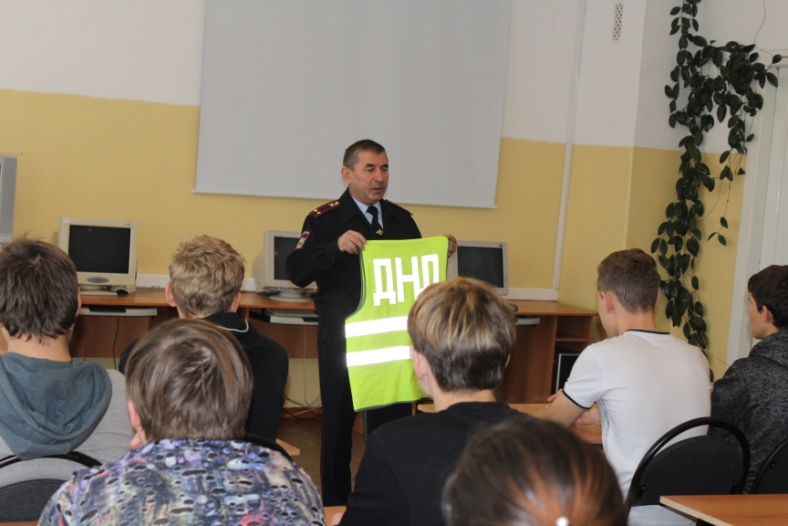 